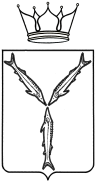 МИНИСТЕРСТВО ОБРАЗОВАНИЯ САРАТОВСКОЙ ОБЛАСТИП Р И К А Зот 28.11.2022 г. № 1884г. СаратовОб утверждении Положения о порядке сообщения руководителями государственных учреждений Саратовской области, в отношении которых функции и полномочия учредителя осуществляет министерство образования Саратовской области, о возникновении личной заинтересованности при исполнении должностных обязанностей, которая приводит или может привести к конфликту интересовВ соответствии с Федеральным законом от 25 декабря 2008 года               № 273-ФЗ «О противодействии коррупции», Законом Саратовской области от 29 декабря 2006 года № 155-ЗСО «О противодействии коррупции                              в Саратовской области», постановлением Правительства Саратовской области от 10 июля 2007 года № 267-П «Вопросы министерства образования Саратовской области»ПРИКАЗЫВАЮ:1. Утвердить Положение о порядке сообщения руководителями государственных учреждений Саратовской области, в отношении которых функции и полномочия учредителя осуществляет министерство образования Саратовской области, о возникновении личной заинтересованности при исполнении должностных обязанностей, которая приводит или может привести к конфликту интересов, согласно приложению.2. Отделу аналитической и организационной работы управления развития профессионального образования и организационной работы министерства образования Саратовской области в течение одного рабочего дня после подписания:2.1. разместить настоящий приказ на официальном сайте министерства образования Саратовской области в информационно-телекоммуникационной сети «Интернет»;2.2. направить копию настоящего приказа в министерство информации и печати Саратовской области для официального опубликования.3. Отделу правовой работы управления правовой и кадровой работы министерства образования Саратовской области направить копию настоящего приказа:3.1. в прокуратуру Саратовской области в течение трех рабочих  дней после его подписания;3.2. в Управление Министерства юстиции Российской Федерации                   по Саратовской области в течение семи дней после дня первого официального опубликования.4. Контроль за исполнением настоящего приказа оставляю за собой.Заместитель Председателя Правительства Саратовской области –министр образованияСаратовской области						                    М.И. ОрловУТВЕРЖДЕНОприказом министерства образования Саратовской областиот 28.11.2022 г. № 1884Положение о порядке сообщения руководителями государственных учреждений Саратовской области, в отношении которых функции и полномочия учредителя осуществляет министерство образования Саратовской области, о возникновении личной заинтересованности при исполнении должностных обязанностей, которая приводит или может привести к конфликту интересов1. Настоящее Положение о порядке сообщения руководителями  государственных учреждений Саратовской области, в отношении которых функции и полномочия учредителя осуществляет министерство образования Саратовской области, о возникновении личной заинтересованности при исполнении должностных обязанностей, которая приводит или может привести к конфликту интересов, (далее — Положение, Министерство, подведомственные учреждения) определяет порядок сообщения руководителями подведомственных учреждений работодателю в лице                                       заместителя Председателя Правительства Саратовской области – министра образования Саратовской области (далее – работодатель) о возникновении личной заинтересованности при исполнении должностных обязанностей, которая приводит или может привести к конфликту интересов.Руководитель подведомственного учреждения обязан в соответствии с законодательством Российской Федерации о противодействии коррупции сообщить работодателю о возникновении личной заинтересованности при исполнении должностных обязанностей, которая приводит или может привести к конфликту интересов, а также принимать меры по предупреждению и урегулированию конфликта интересов.При нахождении руководителя подведомственного учреждения в служебной командировке или не при исполнении должностных обязанностей, или вне пределов места работы о возникновении личной заинтересованности, которая приводит или может привести к конфликту интересов, он обязан сообщить в срок не позднее одного рабочего дня, следующего за днем возвращения из служебной командировки, на место работы или с момента начала исполнения должностных обязанностей.Сообщение оформляется в письменной форме в виде уведомления о возникновении личной заинтересованности при исполнении должностных обязанностей, которая приводит или может привести к конфликту интересов, (далее — уведомление) по форме согласно приложению № 1 к настоящему Положению.К уведомлению могут прилагаться дополнительные материалы, подтверждающие факт возникновения личной заинтересованности при исполнении должностных обязанностей, которая приводит или может привести к конфликту интересов, а также материалы, подтверждающие принятые меры по предотвращению или урегулированию конфликта интересов.Руководитель подведомственного учреждения представляет уведомление в отдел государственной службы и кадров управления правовой и кадровой работы Министерства (далее – Отдел).Уведомление регистрируется Отделом в день его поступления в журнале регистрации уведомлений руководителей подведомственных учреждений о возникновении личной заинтересованности при исполнении должностных обязанностей, которая приводит или может привести к конфликту интересов (далее — журнал регистрации уведомлений), который оформляется по форме согласно приложению № 2 к настоящему Положению.Листы журнала регистрации уведомлений должны быть прошиты, пронумерованы и заверены печатью Министерства. Журнал регистрации уведомлений хранится в Отделе в течение 5 лет со дня регистрации в нем последнего уведомления.На уведомлении ставится отметка «Уведомление зарегистрировано» с указанием даты и номера регистрации, фамилии, инициалов, должности и подписи лица, зарегистрировавшего уведомление.Копия уведомления с отметкой о его регистрации передается не позднее одного рабочего дня со дня подачи уведомления лицу, направившему уведомление.Копия зарегистрированного уведомления не позднее 3 рабочих дней, следующих за днем регистрации уведомления, направляется для сведения в управление по взаимодействию с правоохранительными органами и противодействию коррупции Правительства Саратовской области.Отдел осуществляет предварительное рассмотрение уведомлений. В ходе предварительного рассмотрения уведомлений Отдел имеет право проводить собеседование с лицом, представившим уведомление, получать  от него письменные пояснения, а работодатель может направлять в установленном порядке запросы в государственные органы, органы местного самоуправления и заинтересованные организации.Отдел подготавливает мотивированное заключение, в котором должны содержаться выводы о наличии или отсутствии конфликта интересов при исполнении должностных обязанностей у руководителя подведомственного учреждения, и направляет его вместе с зарегистрированным уведомлением и материалами, полученными в ходе  предварительного рассмотрения уведомлений, работодателю в течение 10 рабочих дней со дня регистрации уведомления либо в случае направления запросов в государственные органы, органы местного самоуправления и заинтересованные организации — в течение 2 рабочих дней со дня получения ответов на соответствующие запросы. Работодателем в течение 10 рабочих дней со дня получения мотивированного заключения по результатам рассмотрения им уведомлений принимается одно из следующих решений:а) признать, чтo при исполнении должностных обязанностей лицом, представившим уведомление, конфликт интересов отсутствует;6) признать, что при исполнении должностных обязанностей лицом, представившим уведомление, личная заинтересованность приводит или может привести к конфликту интересов;в) признать, что лицом, представившим уведомление, не соблюдались требования об урегулировании конфликта интересов.В случае принятия решения, предусмотренного подпунктом «6» пункта 14 настоящего Положения, в соответствии с законодательством Российской Федерации работодатель принимает меры или обеспечивает принятие мер по предотвращению или урегулированию конфликта интересов либо рекомендует лицу, представившему уведомление, принять такие меры.В случае принятия решения, предусмотренного подпунктом «в» пункта 14 настоящего Положения, работодатель в установленном порядке рассматривает вопрос о применении в отношении лица, представившего уведомление, мер юридической ответственности, предусмотренных законодательством Российской Федерации.Копия принятого работодателем решения вместе с копией заключения, предусмотренного пунктом 13 настоящего Положения, в течение 3 рабочих дней со дня принятия решения направляется для сведения в управление по взаимодействию с правоохранительными органами и противодействию коррупции Правительства Саратовской области.Приложение № 1к Положению о порядке сообщения руководителями государственных учреждений Саратовской области, в отношении которых функции и полномочия учредителя осуществляет министерство образования Саратовской области, о возникновении личной заинтересованности при исполнении должностных обязанностей, которая приводит или может привести к конфликту интересовЗаместителю Председателя Правительства Саратовской области – министру образования Саратовской области___________________________               (фамилия, имя, отчество)ОТ 	_____________________________________________________________(наименование должности, фамилия, имя, отчество)Уведомлениео возникновении личной заинтересованности при исполнении должностных обязанностей, которая приводит или может привести к конфликту интересовСообщаю о возникновении у меня личной заинтересованности при исполнении должностных обязанностей, которая приводит или может привести к конфликту интересов (нужное подчеркнуть).Обстоятельства, являющиеся основанием возникновения личной заинтересованности: 	____________________________________________________________________________________Должностные обязанности, на исполнение которых влияет или может повлиять личная заинтересованность:	Предлагаемые меры по предотвращению или урегулированию конфликта интересов: 	____________________________________________________________________________________«	» 	20   года		                                                                                               (подпись лица, направляющего уведомление)Уведомление зарегистрировано в журнале регистрации уведомлений руководителей государственных учреждений Саратовской области, в отношении которых функции и полномочия учредителя осуществляет министерство образования Саратовской области, о возникновении личной заинтересованности при исполнении должностных обязанностей, которая приводит или может привести к конфликту интересов.Регистрационный номер 	Дата регистрации «	» 	20	года(Ф.И.О., должность, подпись лица, принявшего уведомление)Приложение № 2к Положению о порядке сообщения руководителями государственных учреждений Саратовской области Саратовской области, в отношении которых функции и полномочия учредителя осуществляет министерство образования Саратовской области, о возникновении личной заинтересованности при исполнении должностных обязанностей, которая приводит или может привести к конфликту интересовЖурналрегистрации уведомлений руководителей государственных учреждений Саратовской области Саратовской области, в отношении которых функции и полномочия учредителя осуществляет министерство образования Саратовской области, о возникновении личной заинтересованности при исполнении должностных обязанностей, которая приводит или может привести к конфликту интересов№•п/пРегистра-ционныйномерДатарегистра-цииуведомленияФ.И.О. лица,предста-вившегоуведомле-ниеДолжностьлица,предста-вившегоуведомле-ниеФ.И.О. лица,принявшегоуведомлениеПодписьлица,принявшегоуведомлениеПодписьлица,предста-вившегоуведом- лениеОтметкао получениикопииуведомления(копиюполучил, подпись)